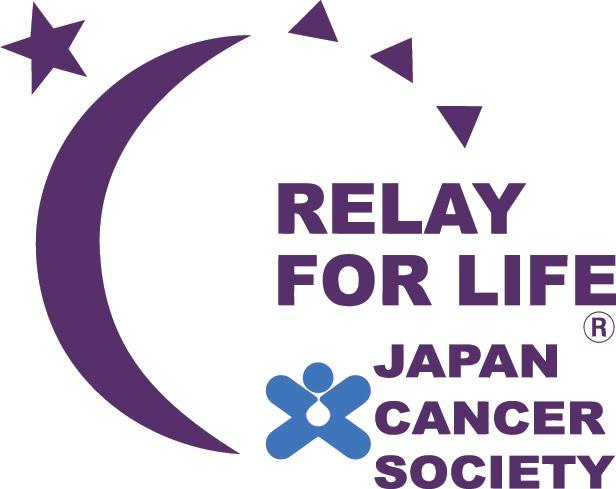 リレー・フォー・ライフ・ジャパン横浜実行委員会　（http://relayforlife.jp/yokohama）ボランティア募集リレー・フォー・ライフ・ジャパン横浜実行委員会では、９月７日、９月８日に横浜みなとみらい臨港パークで開催されるがん患者支援チャリティーイベント「リレー・フォー・ライフ・ジャパン2019横浜」の当日ボランティアスタッフを募集しています！内容も様々ですので、年齢・性別関係なくどなたでも大歓迎です。手話ボランティアも募集しています。【募集内容】お問合せ先：rflj.yokohama.vol@gmail.com（ボランティア担当）お申し込み期限：8月31日まで活動日2019年9月7日（土）～９月８日（日）（雨天決行）活動場所神奈川県横浜市西区みなとみらい1丁目１横浜みなとみらい臨港パーク（芝生広場）活動内容会場設営・受付・物販・案内・キャンドル（ルミナリエ）設置・会場・駐車場係・会場片付け・清掃・夜間たすきをつなぐ為に代わりに歩くアクセス・みなとみらい線 みなとみらい駅 徒歩3 分・JR線・横浜市営地下鉄 桜木町駅 徒歩 12 分、バスで7分、タクシーで5分・横浜駅よりタクシー7分、シーバス（船）で10分応募資格中学生以上（高校生以下の方は昼間の時間帯のみとなります）待遇交通費や食事代などは全て自己負担でお願いいたします。申込み方法下記のQRコードを読み取り、必要事項をご入力の上お申し込み下さい。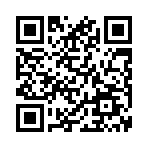 ※読み取れない方は、下記のURLよりお申し込みください。【https://forms.gle/QQ67BM2a16X4yVvy6】※上記の方法でお申し込みができない場合は、メールに「氏名・ふりがな・性別・年齢・住所・電話番号・メールアドレス・参加可能日時[9/7土10時～15時，9/7土13時～18時，9/7土18時～23時，9/7土23時～9/8日8時，9/8日8時～14時(複数選択可)]・8月3日(日)説明会出欠」を記載しお申し込みください。メールアドレス：rflj.yokohama.vol@gmail.com 　